TELLICO VILLAGE PROPERTY OWNERS ASSOCIATIONGOLF RUL.E BOOK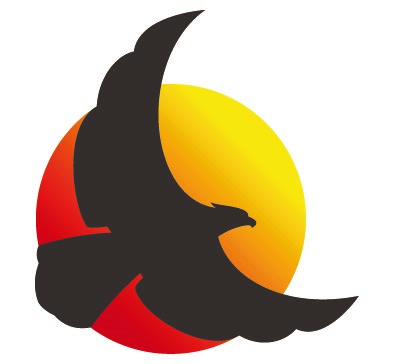 Tellico Village Property Owners Association, Inc.Golf Course RulesThese rules have been established by the Board of Directors of Tellico Village Property Owners Association, Inc. (''TVPOA"), which is authorized under the Declaration for Tellico Village and the TVPOA Charter to establish rules and regulations governing play on TVPOA golf courses and practice facilities.The Director of Golf Operations and his staff serve as representatives of the TVPOA and have full authority to enforce all rules, regulations and policies as set forth by the TVPOA Board of Directors. The Director of Golf Operations is in operational control of the golf facilities and may delegate responsibilities to the golf course Superintendents and Golf Professionals as needed.The Director of Golf Operations and his staff are obligated to report intentional and repeated violations of these rules, policies, and rules of etiquette to the General Manager. Members also have the obligation to report violations to the management of the golf courses.General RulesU.S.G.A. Rules of Play will apply except where amended by local rules. Local rules are posted in the Golf Shops.The golf courses are open year round, weather permitting.The golf courses are closed on Thanksgiving Day, Christmas Day, and New Year’s Day.The Golf Course Superintendent and the Golf Course Professional at each course shall determine times when the course conditions prohibit play as well as restricting the use of motorized golf carts.Each player must use his or her own golf equipment, or rent golf equipment from the Golf Shop. Each player must register with the Golf Shop, show proper I.D. and pay all applicable fees before starting play. A receipt for payment will be issued and the player will be required to give the receipt to the starter before advancing to the first tee.Use of a golf cart is restricted to players paying the golf cart fee. Players may not use a golf cart to carry their golf clubs unless a golf cart fee has been paid.All players must register with the Golf Shop at least fifteen minutes before their scheduled tee times. In the event players do not register at least fifteen minutes prior to their scheduled tee times the players relinquish their tee time. An adult (person being 18 years of age or older) must accompany children under twelve years of age. Golf Course maintenance personnel have been instructed to extend players courtesy to play through. However players should recognize the need for employees to complete their work and ensure that the workers are not endangered by play of the ball. Only beer and alcoholic beverages purchased from the TVPOA Clubhouse Restaurants is allowed on the golf course. All TVPOA golf courses are soft spike only. Traditional metal spikes are not allowed on the golf courses or the practice facilities.TVPOA dress code is mandatory for all players. Players improperly dressed will be asked to change before being allowed to begin play. The dress code is as follow:GENTLEMENAcceptable: Shirts with a collar and sleeves, mocks and golf crew polos (i.e. Tiger Woods) are considered appropriate golf attire. Sweatshirts and hoodies are acceptable for winter attire.  Slacks, dress denim and golf shorts up to four inches above the knee are considered appropriate golf attire. Unacceptable: tank tops, tee shirts, fishnet tops, cut-offs, overalls, sweatpants, swim trunks, tennis shorts or other athletic shorts more than four inches above the knee and anything torn or tattered. LADIESAcceptable: dresses, skirts, slacks, leggings, golf shorts up to six inches above the knee, dress denim, golf shirts, blouses and golf specific t-shirts are considered appropriate golf attire. Unacceptable: halter tops, tank tops, fishnet tops, cut-offs, bathing suits, sweatpants, short shorts, other athletics shorts or anything torn or tattered.The Golf Course may be used for Parkland activities such as walking, jogging, golf cart cruising, fishing and some games outside of regular business hours, which are posted by season on the golftellicovillage.com website. Any person found guilty of willfully damaging t he golf course or property or operating POA carts for other than intended use shall he charged for the damages, suspended from utilizing TVPOA amenities or both.No person other than members of the TVPOA Golf Professional staff, or a person authorized pursuant to a contract with the TVPOA, may actively solicit golf lessons for hire at any TVPOA golf facility.Pace of PlayAn acceptable pace of play is required. A complete round of golf should be complete in no more than four hours and fifteen minutes.The Golf Professional and/or Ranger are responsible for monitoring pace of play.TVPOA golf courses utilize Rangers during the heavier golf season. The Rangers also have the authority to instruct players to increase their pace of play, move on to the next tee or skip the next hole.If a player has an issue or complaint regarding instructions from a Ranger, the player must follow the Ranger's instructions and upon completion of the round of golf speak with the Golf Professional regarding the issue or complaint. Players are not to disregard the Ranger's instructions or argue with the Ranger.Rain ChecksThe TVPOA provides for the issuance of rain check to a player when inclement weather, as defined and posted by the golf professional, that did not exist at the start of play causes discontinuance of play. Rain checks are also provided if TVPOA management closes the golf course. Rain checks must be requested on the same day that the play was interrupted. Rain checks are redeemable for a period of ninety days from the date of issue.Rain checks will not be issued for other reasons unless specifically authorized by the Director of Golf or his designee.Care of the Golf CoursePlayers are expected to participate in the care of the golf course. Players should always follow these guidelines:Repair ball marks on putting greens.Fill all divots in the fairways with sand, which is provided on all TVPOA golf carts.Before leaving a sand bunker, rake all holes and footprints and leave the rake in the bunker.Remove and replace the flagstick with care so as not to damage the hole or the green. Do not drop the flagstick on the green.Do not lean on putter or flagstick while on the green.Place all trash in receptacles located at each tee and restroom facility. Tee Time Reservation Tee times are set by three classifications: property owners living in the Village or within a 75-mile radius of the Village, property owners who live outside the 75-mile radius and non property owners (guests).Property Owner Living within 75 miles of Tellico Village: Property owners living within a 75-mile radius of the Village must follow the rules of the Chelsea Automated Tee Time System (see Chelsea Tee Time System).Property Owner Living outside the 75-mile radius: Property owners living outside the 75-mile radius of the Village must follow the following instructions to request a tee time in advance. The time frame for advanced booking is 14- 90 days prior to the date of play. The player must present a written request to the Toqua Pro Shop either by regular mail or email.Email: ajacob@tvpoa.orgThe written request should contain the following:Name of Property Owner and POA numberNumber of playersTime and Course desiredReturn email addressAfter receiving the proper information, TVPOA will email tee times for those dates. TV POA will accommodate the tee times as close to the request as possible.Non-Property Owners (Guests): I f the player is not a Property Owner of Tellico Village (guest), the player does not have to be sponsored by a member, Cooper Communities or the TVPOA. Those players will be charged a Non-Property Owner fee and can book tee times five days in advance. Tee Time System AbuseUsing a member's POA number, with or without that member's knowledge and or any other scheme in an attempt to receive preferential tee times is forbidden.Players who are found to be misusing the tee time system shall be subject to the following penalties:1st offense – warning from the Director of Golf;2nd offense – the entire foursome forfeits their round for the day;3rd offense – the entire foursome will forfeit their golfing privileges for a two-week period;4th offense – the members will be required to meet with the TVPOA Board of Directors for disciplinary action.Using a member’s POA number without that member's knowledge is always forbidden.Tee Time Cancellation and No-Show PolicyNo-show tee times are a problem at most golf courses throughout the country.  Tellico Village is no exception.  However, most private golf clubs feel very little financial impact of no-show tee times because their primary source of revenue is monthly membership dues rather than a daily fee. Even though Tellico Village is a private community our livelihood relies on collecting daily fees.Think of tee times like inventory in a retail shop.  Once the tee time passes, this inventory is gone forever and cannot be recovered.  When a golfer fails to show up for a tee time they are essentially taking inventory without paying for it. No-show tee times are not only an economic burden on the Village. No-shows create an artificial accessibility burden on our membership as members leave the Village to play neighboring courses because our tee sheets are full…when in reality they are not, because of no-shows.  To help reduce no-shows in Tellico Village, the PGA Professional staff and the Golf Advisory Committee will be instituting a No-Show Policy effective April 1, 2014.Tellico Village No-Show Policy StatementGolfers must make tee time cancelations prior to 12:00 p.m. the day prior to play.Golfers can add or substitute until 6:00 a.m. the day of play.  After 6:00 a.m. substitutions and additions can be made by calling the course.Golfers who do not make cancellations within the time period defined above will be issued 2 penalty points in Chelsea.  As a reminder, Chelsea points reset at the beginning of each month.This policy will not be in effect during times of inclement weather as determined by the course golf professional (cart path only, temperatures >90 degree or <50 degrees).Golf CartsTo operate a golf cart, whether the property of the TVPOA or a member's cart, the player must be at least eighteen years of age and have a valid driver's license. The player may he required to present the player's driver license to the Golf Shop. No more than two persons and two golf bags per golf cart are allowed, whether the cart is the property of the TVPOA or a member's cart.Golf carts used on the property of the TVPOA must be registered in the Golf Shop. Only two (2) carts per foursomes or only one (1) cart per twosome is permitted. This is necessary to ensure good flow of play and helps reduce the maintenance required on the course.Good judgment, reasonable care and observation of TVPOA rules are expected of any .member or guest when operating a cart whether rented or privately owned. Rental carts will be returned in good condition or, if damaged, repaired at the renter's expense. Each member, guest or outside player who rents a Tellico Village golf cart agrees to indemnify and hold TVPOA harmless from any and all damages, judgments, court costs and attorney's fees or other expenses incidental to and incurred by TVPOA that arise from the misuse or improper operation of any golf cart by such member or guest.Cart users are responsible for damage to the cart or damage to the course or TVPOA property caused by misuse or improper operation of the cart. Cost of repair to the golf cart damaged by a member, member's dependents or member's guest will be charged to that member.Golf carts owned by TVPOA are rented for the express purpose of playing golf and may not be used for any other purpose.Private CartsAll private carts must be operated in accordance with these rules.All private carts are subject to inspection.Private cart owners must use their golf cart when playing their home golf course. There are two approved exceptions to this rule.If a private cart owner’s golf cart becomes inoperable; orIf a spouse is using the golf cart at the home course and the golf cart is unavailable to the other spouse.Private golf carts that become inoperable must be repaired within one month.Each member; guest or outside player who uses a private golf cart agrees to indemnify and hold TVPOA harmless from any and all damages, judgments, court costs and attorney's fees or other expenses incidental to and incurred by TVPOA that arise from misuse or improper operation of any golf cart by such member or guest. The owner must provide proof of liability coverage for the cart on TVPOA golf courses.Only the owner of a private cart and his immediate family (i.e. those covered under the cart owner’s membership) are permitted to ride in the member's private cart by paying a private cart fee. The regular cart fee must be paid at the Golf Shop prior to play for any other "rider'' except when two private cart owners ride together.Golf Course EtiquettePlayers using the golf facilities of TVPOA are expected to practice good golf etiquette. Golf etiquette is the practice of common sense and courtesy on the course. The enjoyment of any golf course is measured by the etiquette of its members.  It is the responsibility of the Golf Professional to help in the education of members and to inform any player of improper golf etiquette. It is the responsibility of each player to practice good golf etiquette and ask questions when in doubt. The Golf Professionals of TVPOA will provide opportunities for instruction on proper golf etiquette and members are encouraged to participate.Practice RangeThe practice range is open during normal operating hours as posted in the Golf Shop. There are times that the practice range will be closed for regular maintenance. These times will be posted in the Golf Shop.Range balls are for use on the practice range only. Range balls should not he used on the golf course.Golf carts are not permitted on the practice range or teeing area. Parking is permitted in the designated areas only.Practice shots must be hit from the designated tee area only. The area located on the far left side of the practice range is designated for pitching and chipping shots only. Hitting is permitted in the practice sand bunker.Violations, Interpretation and AmendmentMembers are expected to adhere to these rules, as well as any other rules regulations and policies set forth by the TVPOA Board of Directors and management. Violations of these rules may result in suspension of tee time privileges, suspension of golfing privileges and or other disciplinary action as determined by the Board of Directors.All questions, contests or appeals under these rules shall be directed to the TVPOA Board of Directors, which shall be the sole judge and have the exclusive authority to resolve any and all questions or disputes arising under these rules.These rules may be revised, amended, supplemented or otherwise changed from time to time by action of the TVPOA Board of Directors, and the Board specifically reserves the right to waive formalities and nonconformities to the requirements of these rules provided the Board determines that such waiver does not result in an unfair or biased treatment under these rules.